ВНЕУРОЧНОЕ    ЗАНЯТИЕпо теме «Семейные ценности» для обучающихся 5 классаЦель занятия: сформировать понятие о семье и семейных ценностях.Формирующие ценности: дружная и крепкая семья, преемственность поколений, взаимопомощь и взаимоуважение.Планируемые результатыЛичностные:- раскрыть роль семьи в жизни каждого человека;- расширить представление о семейных обязанностях, традициях, ценностях;- формировать чувство долга и ответственности перед своей семьей;- воспитывать уважение к членам семьи, людям старшего поколения.Метапредметные:- анализировать текстовую и видеоинформацию в соответствии с учебной задачей;- выражать эмоции, проявлять активность на занятии;- соблюдать правила поведения на занятии;-участвовать в интерактивном занятии.Продолжительность занятия: 30 минут.Рекомендуемая форма занятия:викторина.Занятие предполагает также использование презентации, интерактивных заданий.Комплект материалов:-сценарий,-методические рекомендации,-презентация,-аудиозапись песни «Течет ручей», спокойная мелодия для релаксации,-комплект интерактивных заданий.Структура занятияЧасть 1. МотивационнаяВводная беседа на основе интерактивного задания с русской народной игрушкой – матрешкой позволяет дать общее представлений о семье и семейных ценностях.Часть 2. ОсновнаяОтветы на вопросы викторины, выполнение интерактивных заданий.Часть 3.ЗаключениеПодведение итогов состоявшегося мероприятия.СЦЕНАРИЙ ЗАНЯТИЯЧасть 1. МотивацияУчитель.Здравствуйте, ребята! У вас на толах стоят матрешки. Что вы можете о них рассказать?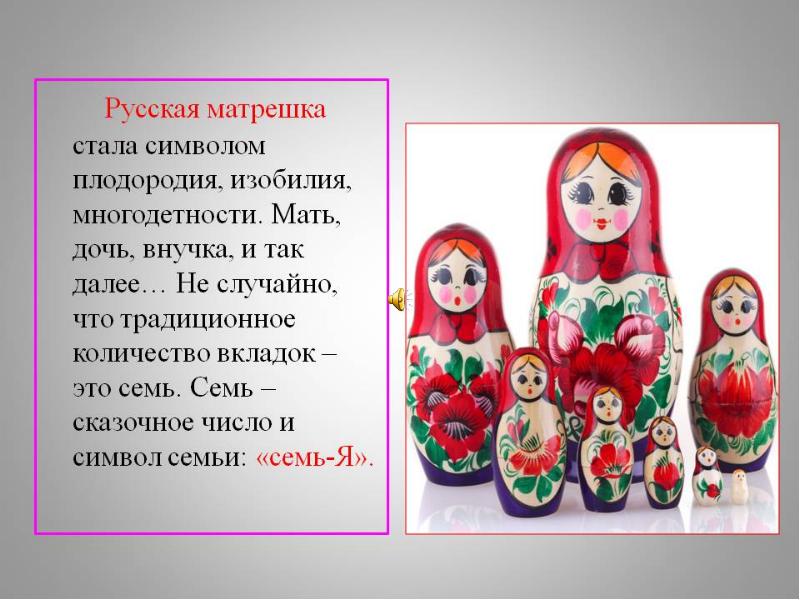 Матрешка – игрушка с секретом. Открыв их, и выполнив задание вы узнаете тему нашей викторины.Дети складывают из букв словосочетание «Семейные ценности».Часть 2. ОсновнаяПервый вопрос викторины. Семья это…Учитель.Семья – это группа людей, которые живут вместе и заботятся друг о друге. Семьи могут быть разными: некоторые состоят только из родителей и детей, а некоторые включают в себя и других родственников, таких как бабушки, дедушки, тети и дяди. В семье люди делят радости и трудности, помогают друг другу и проводят время вместе. Семья – это место, где люди чувствуют себя любимыми и защищенными.
Второй вопрос викторины. Когда в нашей стране отмечают «День семьи, любви и верности»?Учитель.День семьи, любви и верности — праздник в России, который отмечается 8 июля. Официально установлен, как праздник, в России указом Президента от 28 июня 2022 года.Третий вопрос викторины. Почему именно 8 июля отмечают этот праздник?Учитель.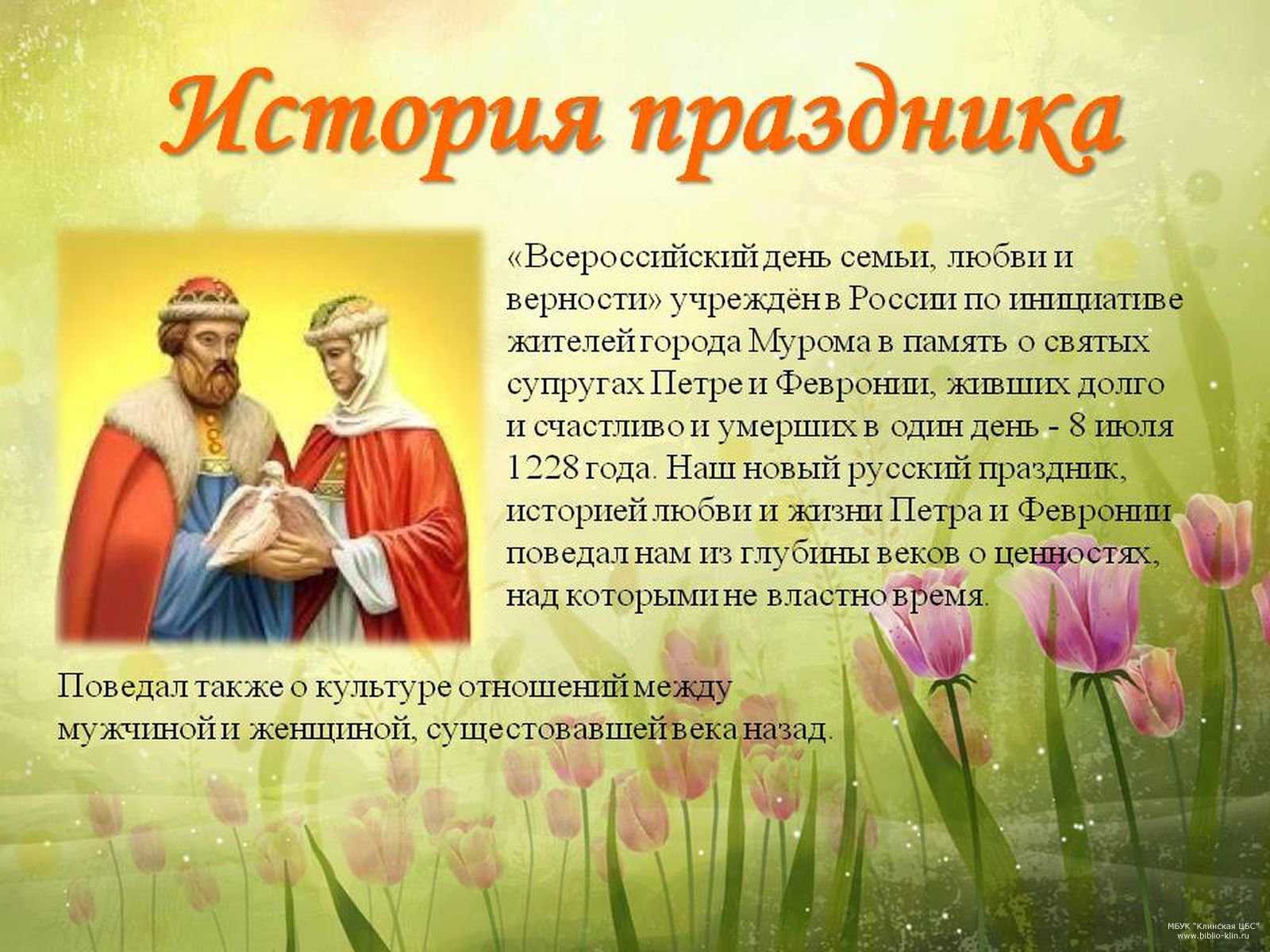 Четвертый вопрос викторины. Что является символом праздника?Ромашка с белоснежными лепестками стала символом дня семьи, любви и верности по многим причинам. Этот цветок имеет глубокий символический смысл, который привлекает внимание и вдохновляет вот уже многие века.Во-первых, ромашка известна своей простотой и неприхотливостью. Она растет практически везде: и на лугах, и на полях, и в садах. Таким образом, ромашка свидетельствует о том, что любовь, семья и верность могут процветать даже в простейших условиях. Ромашка напоминает нам о силе простых и искренних чувств, которые ценны и важны для нашей жизни.Во-вторых, ромашка символизирует семейные ценности и единство. Каждый лепесток ромашки символизирует члена семьи, а золотистый центр - крепкое и доверительное семейное ядро. Она напоминает нам о важности семейных связей, любви и поддержки друг друга.Пятый вопрос викторины. Зачем человеку нужна семья?Учитель.Семья является важной частью жизни каждого. Именно оттуда начинается всё: рождение, любовь, развитие, взросление, становление личности. Старшие братья и сестры позволяют младшим чувствовать себя более защищенно и комфортно. Также взрослые и дети проявляют заботу и опеку по отношению к своим престарелым родственникам, что воспитывает в них доброту и человечность.Семья – собственный маленький мир каждого. Именно с родными людьми можно пережить боль и все поражения, заполнив пустоту от возникших неприятностей большой любовью и поддержкой.Шестой вопрос викторины. Для чего на Руси существовал обычай рассылать пироги?Учитель.Раньше на Руси ранним утром пекли и рассылали по родственникам и знакомым небольшие пироги с начинкой. Посланник с пирогами говорил: "Именинник просил кланяться пирогами и просил откушать к нему" — это означало приглашение на праздник.ДЕЛУ ВРЕМЯ, ПОТЕХЕ ЧАСУчитель.В семьях ценили и уважали трудолюбие, но умели и отдыхать. Я предлагаю вам поиграть в русскую народную игру «Ручеек».Седьмой вопрос викторины. Интерактивное задание «Народна мудрость»Учитель.Каждый человек, независимо от того, где он живет, употребляет множество пословиц и поговорок. Все это происходит потому, что ценность высказываний заключена в краткости изложения и емкости передаваемого смысла. Главное назначение пословиц - давать народную оценку объективных явлений действительности. Пословицы говорят о многих сторонах жизни. В некоторых из них глубоко раскрывается мир семейных отношений, связь между человеком и обществом.У вас в конвертах находятся пословицы, но они состоят из отдельных слов. Вам необходимо собрать их и объяснить смысл пословицы.Восьмой вопрос викторины. Что такое семейные ценности?Учитель.Семейные ценности – это общие интересы всей семьи: любовь, верность, доверие, уважение, забота, понимание.Семейные ценности – это обычаи и традиции, которые передаются из поколения в поколение. - Какие семейные ценности вы знаете?Семейные ценности нельзя купить. Их можно и нужно беречь как зеницу ока.Интерактивное задание. Дерево семейных ценностейСодержание задания: обучающимся необходимо выбрать определения и разместить их на схеме дерева в следующем порядке:В корень - самые важные ценности, от которых нельзя отказаться ни при каких условиях.
В ствол — ценности, от которых можно отказаться в некоторых жизненных условиях.
В крону — ценности, без которых можно обойтись в семье.Часть 3. ЗаключительнаяУчитель.Вот и завершилась наша викторина. Сегодня мы поговорили о семье и семейных ценностях. Я думаю, что мы все выиграли, так как вспомнили о том, что значит для человека семья. В заключении я хочу рассказать вам притчу.Четыре свечи спокойно горели и потихоньку таяли. Стояла такая тишина, что было слышно, как они разговаривают.Первая сказала:— Я — Мир... К сожалению, люди не умеют меня хранить. Думаю, мне не остаётся ничего другого, как погаснуть.И огонёк свечи погас.Вторая чуть слышно промолвила:— Я — Вера... К сожалению, я никому не нужна. Люди не хотят ничего слушать обо мне, поэтому мне нет смысла гореть дальше. Едва она замолчала, подул лёгкий ветерок и погасил её.Третья свеча опечалилась:— Я — Любовь... У меня больше нет сил поддерживать свой огонёк. Люди не ценят меня и не понимают. Они забывают любить даже тех, кто их любит больше всего — своих близких, — сказала она и погасла.Вдруг в комнату вошёл малыш и, увидев три потухшие свечи, испуганно сказал:— Что вы делаете!? Вы должны гореть — я боюсь темноты! — плакал он.Четвёртая свеча произнесла:— Не бойся и не плачь! Пока я горю, всегда можно зажечь и другие три свечи. Ведь я — Надежда.С РАДОСТЬЮ В ГЛАЗАХ РЕБЕНОК ВЗЯЛ СВЕЧУ НАДЕЖДЫ И ЗАЖЕГ ОСТАЛЬНЫЕ СВЕЧИ. Огонь надежды никогда не должен гаснуть в вашей жизни, чтобы в жизни каждого из нас была Надежда, Вера, Мир и Любовь!!!- Мы должны сделать так, чтобы в наших сердцах всегда пылали и не гасли все четыре свечи. Ведь мир, вера, любовь и надежда так нужны для того, чтобы все семьи и дети были счастливыми.Хочу вспомнить еще одну важную семейную и общечеловеческую ценность – умение быть благодарным.Я благодарю всех за прекрасное общение, за возможность еще раз  вспомнить о том, что самое важное для человека  его семья и семейные ценности.